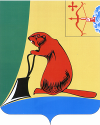 Печатное средство массовой информации органов местного  самоуправления  Тужинского  муниципального  районаБюллетень муниципальных нормативных правовых актов№ 145(дополнение)29 декабря 2016 годапгт ТужаСОДЕРЖАНИЕРаздел I. Постановления и распоряжения главы района и администрации Тужинского района              Приложение                УТВЕРЖДЕН                                                постановлением администрации                                                                              Тужинского муниципального района                                                                                                                                                                                                                                                       от  27.06.2012  № 367            Изменение в Реестре  муниципальных услуг Тужинского муниципального района Кировской области        АДМИНИСТРАЦИЯ ТУЖИНСКОГО МУНИЦИПАЛЬНОГО РАЙОНАКИРОВСКОЙ ОБЛАСТИПОСТАНОВЛЕНИЕ29.12.2016                                                                                                                                                              № 414 пгт ТужаО реализации отдельных государственных полномочий, переданных Тужинскому муниципальному району В соответствии со статьей 86 Бюджетного кодекса Российской Федерации, пунктом 1 статьи 37 Федерального закона от 06.10.2003 № 131-ФЗ «Об общих принципах организации местного самоуправления в Российской Федерации», статьей 9 Устава муниципального образования Тужинский муниципальный район, принятого решением Тужинской районной Думы от 27.06.2005 № 23/257, решением Тужинской районной Думы от 12.12.2016 № 6/39 «О бюджете Тужинского муниципального района на 2017 год и плановый период 2018 и 2019  годов»  администрация Тужинского муниципального района ПОСТАНОВЛЯЕТ:1. Администрации Тужинского муниципального района в пределах выделенных Тужинскому району финансовых средств осуществлять отдельные государственные полномочия:1.1. хранение, комплектование, учет и использование архивных документов, относящихся к государственной собственности области и находящихся на территории муниципального образования;1.2. создание и деятельность в муниципальных образованиях административной (ых) комиссии (ий);1.3. обеспечение прав детей-сирот и детей, оставшихся без попечения родителей, лиц из числа  детей-сирот и детей, оставшихся без попечения родителей, на жилое помещение в соответствии с Законом Кировской области «О социальной поддержке детей-сирот и детей, оставшихся без попечения родителей, лиц из числа детей-сирот и детей, оставшихся без попечения родителей, детей, попавшихся в сложную жизненную ситуацию»;1.4.  создание в муниципальных районах, городских округах комиссий по делам несовершеннолетних и защите их прав и организации деятельности в сфере профилактики безнадзорности и правонарушений несовершеннолетних, включая административную юрисдикцию;1.5.  осуществление деятельности по опеке и попечительству;1.6. расходование субсидии на выравнивание обеспеченности муниципальных образований по реализации ими их отдельных расходных обязательств;1.7. составление (изменение) списков кандидатов в присяжные заседатели федеральных судов общей юрисдикции в Российской Федерации.1.8. поддержка сельскохозяйственного производства, за исключением реализации мероприятий, предусмотренных федеральными целевыми программами;1.9. защита населения от болезней, общих для человека и животных, в части организации и содержания скотомогильников  (биотермических ям), ликвидации закрытых скотомогильников на территории муниципальных районов и городских округов в соответствии с требованиями действующего ветеринарного законодательства Российской Федерации и Кировской области;1.10. организация проведения мероприятий по предупреждению и ликвидации болезней животных и их лечению в части организации и проведения отлова, учета, содержания и использования безнадзорных домашних животных на территории муниципальных районов;1.11. возмещение части процентной ставки по краткосрочным кредитам (займам) на развитие растениеводства, переработки и реализации продукции растениеводства;1.12. возмещение части процентной ставки по инвестиционным  кредитам (займам) на развитие растениеводства, переработки и развития инфраструктуры и логистического обеспечения рынков  продукции растениеводства;1.13. возмещение части процентной ставки по краткосрочным кредитам (займам) на развитие животноводства, переработки и реализации продукции животноводства;1.14. возмещение части  процентной ставки по инвестиционным кредитам (займам) на развитие животноводства, переработки и развития инфраструктуры и логистического обеспечения рынков продукции животноводства;1.15. возмещение части процентной ставки по долгосрочным, среднесрочным и краткосрочным кредитам, взятым малыми формами хозяйствования;1.16. возмещение части процентной ставки по инвестиционным кредитам(займам) в  агропромышленном комплексе;2. Уполномочить Муниципальное казённое учреждение «Управление образования администрации Тужинского муниципального района» в пределах выделенных Тужинскому району финансовых средств осуществлять отдельные государственные полномочия:2.1. назначение  и выплата  ежемесячных денежных выплат на детей-сирот и детей, оставшихся без попечения родителей, находящихся  под опекой (попечительством), в приемной семье, и начисление и выплата ежемесячного вознаграждения, причитающегося приемным родителям;2.2. начисление и выплата компенсации платы, взимаемой с родителей (законных представителей) за присмотр и уход за детьми в образовательных организациях, реализующих образовательную программу дошкольного образования;2.3. реализация прав на получение общедоступного и бесплатного дошкольного образования в муниципальных дошкольных образовательных организациях;2.4. реализация прав на получение общедоступного и бесплатного дошкольного, начального общего, основного общего, среднего общего и дополнительного образования детей в муниципальных общеобразовательных организациях;2.5. возмещение расходов, связанных с предоставлением руководителям, педагогическим работникам и иным специалистам (за исключением совместителей) муниципальных образовательных организаций, работающим и проживающим в сельских населенных пунктах, поселках городского типа,  меры социальной  поддержки, установленной абзацем первым части 1 статьи 15 Закона Кировской области «Об образовании в Кировской области»;2.6. расходование субсидии на выравнивание обеспеченности муниципальных образований по реализации ими их отдельных расходных обязательств.3. Уполномочить Муниципальное казенное учреждение «Отдел культуры администрации Тужинского муниципального района» в пределах выделенных Тужинскому району финансовых средств осуществлять отдельные государственные полномочия:3.1. выплата отдельным категориям специалистов, работающих в муниципальных учреждениях и проживающих в сельских населенных пунктах или поселках городского типа области, частичной компенсации расходов на оплату жилого помещения и коммунальных услуг в виде ежемесячной денежной выплаты;3.2. возмещение расходов, связанных с предоставлением руководителям, педагогическим работникам и иным специалистам (за исключением совместителей) муниципальных образовательных организаций, работающих и проживающих в сельских населенных пунктах, поселках городского типа,  меры социальной  поддержки, установленной абзацем первым части 1 статьи 15 Закона Кировской области «Об образовании в Кировской области»;3.3. расходование субсидии на выравнивание обеспеченности муниципальных образований по реализации ими их отдельных расходных обязательств.4. Уполномочить Муниципальное казенное общеобразовательное учреждение средняя общеобразовательная школа с углубленным изучением отдельных предметов пгт Тужа  Кировской области в пределах выделенных Тужинскому району финансовых средств осуществлять отдельные государственные полномочия:4.1. реализация прав на получение общедоступного и бесплатного дошкольного, начального общего, основного общего, среднего общего и дополнительного образования детей в муниципальных общеобразовательных организациях;4.2. возмещение расходов, связанных с предоставлением руководителям, педагогическим работникам и иным специалистам (за исключением совместителей) муниципальных образовательных организаций, работающих и проживающих в сельских населенных пунктах, поселках городского типа,  меры социальной  поддержки, установленной абзацем первым части 1 статьи 15 Закона Кировской области «Об образовании в Кировской области»;4.3. расходование субсидии на выравнивание обеспеченности муниципальных образований по реализации ими их отдельных расходных обязательств.5. Уполномочить  муниципальное казенное учреждение Финансовое управление администрации Тужинского муниципального района в пределах выделенных Тужинскому району финансовых средств осуществлять отдельные государственные полномочия:5.1.  расчет и предоставление дотаций бюджетам поселений;5.2. предоставление межбюджетных трансфертов на осуществление переданных полномочий Российской Федерации по созданию и деятельности в муниципальных образованиях района административной (ых) комиссии (ий);5.3. предоставление межбюджетных трансфертов на осуществление переданных полномочий Российской Федерации по первичному воинскому учету на территориях, где отсутствуют военные комиссариаты;5.4. расходование субсидии на выравнивание обеспеченности муниципальных образований по реализации ими их отдельных расходных обязательств.6. Уполномоченным главным распорядителям (получателям) при осуществлении отдельных государственных полномочий:6.1. Соблюдать действующее законодательство, регулирующее вопросы осуществления государственных полномочий, и осуществлять государственные полномочия;6.2. Расходовать средства, выделенные на осуществление отдельных государственных полномочий, в соответствии с утвержденной сметой расходов и планом финансово-хозяйственной деятельности;6.3. Проводить расходование средств в соответствии с установленными порядками расходования и учета средств на предоставление субвенций по каждому виду, утвержденными Правительством Кировской области;6.4. При расходовании субвенций применять Федеральный закон от 05.04.2013 № 44-ФЗ «О контрактной системе в сфере закупок товаров, работ, услуг для обеспечения государственных и муниципальных нужд»;6.5. Обеспечить контроль за своевременным, целевым и эффективным расходованием субвенций в пределах лимитов бюджетных обязательств;6.6. Повысить качество бюджетного планирования, в том числе при предоставлении заявок на потребность в средствах;6.7. Представлять в Финансовое управление администрации Тужинского муниципального района отчеты о расходовании субвенций по формам и в сроки, утвержденные Министерством финансов Кировской области, за подписью руководителя и главного бухгалтера.7. Признать утратившими силу постановления администрации Тужинского муниципального района:7.1. От 30.12.2015 № 501 «О реализации отдельных государственных полномочий, переданных Тужинскому району»;7.2. От 20.06.2016 № 194 «О внесении изменений в постановление администрации района от 30.12.2015 № 501».8. Контроль за выполнением настоящего постановления оставляю за собой.9. Настоящее постановление вступает в силу со дня его подписания, распространяется на правоотношения, возникшие с 1 января 2017 года.Глава Тужинского муниципального района	             Е.В. ВидякинаАДМИНИСТРАЦИЯ ТУЖИНСКОГО МУНИЦИПАЛЬНОГО РАЙОНАКИРОВСКОЙ ОБЛАСТИПОСТАНОВЛЕНИЕ29.12.2016                                                               		                                                                           №  415пгт ТужаОб утверждении перечня субсидий на иные цели, предоставляемых муниципальным бюджетным учреждениям Тужинского муниципального района.В соответствии с пунктом 1 статьи 78.1 Бюджетного кодекса Российской Федерации, статьями 7, 43 Федерального закона от  06.10.2003 № 131-ФЗ «Об общих принципах организации местного самоуправления в Российской Федерации», пунктом 13.1 части 1 статьи 19 Федерального закона от 26.07.2006 №135-ФЗ «О защите конкуренции», пунктом 9 части 1 статьи 31.1 Федерального закона от 12.01.1996 №7-ФЗ «О некоммерческих организациях», решением Тужинской районной Думы от 12.12.2016 №6/39 «О бюджете Тужинского муниципального района на 2017 год и плановый период 2018 и 2019 годов», администрация Тужинского муниципального района ПОСТАНОВЛЯЕТ:1. Утвердить Перечень субсидий на иные цели, предоставляемых муниципальным бюджетным учреждениям, подведомственным Отделу культуры администрации Тужинского муниципального района в 2017 году и плановый период 2018 и 2019 годов согласно приложению.2. Контроль за выполнение настоящего постановления оставляю за собой.3. Настоящее постановление вступает в силу с момента его подписания и распостраняет свое действие на правоотношения, возникшие с  01.01.2017 года.Глава Тужинскогомуниципального района	               Е.В. ВидякинаПереченьсубсидий на иные цели, предоставляемых муниципальным бюджетным учреждениям, подведомственным Отделу культуры администрации Тужинского муниципального района в 2017 году и плановом периоде 2018 и 2019 годовАДМИНИСТРАЦИЯ ТУЖИНСКОГО МУНИЦИПАЛЬНОГО РАЙОНАКИРОВСКОЙ ОБЛАСТИПОСТАНОВЛЕНИЕ Об установлении нормативов финансового обеспечения образовательной деятельности общеобразовательных организаций Тужинского муниципального района Кировской области	В соответствии с Законом Кировской области от 14.10.2013 № 320-ЗО «Об образовании в Кировской области» и решением Министерства финансов Кировской области от 19.12.2016 № 118 «О распределении субвенций местным бюджетам на реализацию прав на получение общедоступного и бесплатного дошкольного, начального общего, основного общего, среднего общего и дополнительного образования детей в муниципальных общеобразовательных организациях» администрация Тужинского муниципального района ПОСТАНОВЛЯЕТ: 1. Утвердить нормативы финансового обеспечения образовательной деятельности общеобразовательных организаций Тужинского муниципального района Кировской области в части расходов на оплату труда и учебных расходов в рамках обеспечения урочной деятельности согласно приложению.2. Признать утратившими силу постановления администрации Тужинского муниципального района:от 25.06.2015 № 252 «Об установлении нормативов финансового обеспечения образовательной деятельности общеобразовательных организаций Тужинского муниципального района Кировской области»;от 29.09.2015 № 351 «О внесении изменений в постановление администрации Тужинского муниципального района от 25.06.2015 № 252»;от 30.12.2015 № 473 «О внесении изменений в постановление администрации Тужинского муниципального района от 25.06.2015 № 252»;от 30.12.2015 № 483 «О внесении изменений в постановление администрации Тужинского муниципального района от 25.06.2015 № 252»;от 09.06.2016 № 183 «О внесении изменений в постановление администрации Тужинского муниципального района от 25.06.2015 № 252»;от 30.08.2015 № 270 «О внесении изменений в постановление администрации Тужинского муниципального района от 25.06.2015 № 252»;от 28.11.2016 № 369 «О внесении изменений в постановление администрации Тужинского муниципального района от 25.06.2015 № 252».3. Настоящее постановление вступает в силу с момента опубликования в Бюллетене муниципальных нормативных правовых актов органов местного самоуправления Тужинского муниципального района Кировской области и распространяется на правоотношения, возникшие с 01 января 2017 года.Глава Тужинскогомуниципального района			Е.В. Видякина_______________	Учредитель: Тужинская районная Дума (решение Тужинской районной Думы № 20/145 от  01 октября 2012 года об учреждении своего печатного средства массовой информации - Информационного бюллетеня органов местного самоуправления муниципального образования Тужинский муниципальный район Кировской области, где будут официально публиковаться нормативные правовые акты, принимаемые органами местного самоуправления района, подлежащие обязательному опубликованию в соответствии с Уставом Тужинского района) Официальное  издание.  Органы  местного  самоуправления  Тужинского  районаКировской области: Кировская область, пгт Тужа, ул. Горького, 5.Подписано в печать: 29 декабря  2016 годаТираж:  10  экземпляров, в каждом  12 страниц.Ответственный за выпуск издания: начальник отдела организационной работы - Новокшонова В.А.№ п/пНаименование постановления, распоряженияРеквизиты документаСтраница1.О внесении изменений в постановление администрации Тужинского муниципального района от 27.06.2012 № 367№ 413 от 29.12.20163-42.О реализации отдельных государственных полномочий, переданных Тужинскому муниципальному району № 414 от 29.12.20164-63.Об утверждении перечня субсидий на иные цели, предоставляемых муниципальным бюджетным учреждениям Тужинского муниципального района.№ 415 от 29.12.20166-94.Об установлении нормативов финансового обеспечения образовательной деятельности общеобразовательных организаций Тужинского муниципального района Кировской области№ 416 от 29.12.201610-12АДМИНИСТРАЦИЯ ТУЖИНСКОГО МУНИЦИПАЛЬНОГО РАЙОНА КИРОВСКОЙ ОБЛАСТИАДМИНИСТРАЦИЯ ТУЖИНСКОГО МУНИЦИПАЛЬНОГО РАЙОНА КИРОВСКОЙ ОБЛАСТИАДМИНИСТРАЦИЯ ТУЖИНСКОГО МУНИЦИПАЛЬНОГО РАЙОНА КИРОВСКОЙ ОБЛАСТИАДМИНИСТРАЦИЯ ТУЖИНСКОГО МУНИЦИПАЛЬНОГО РАЙОНА КИРОВСКОЙ ОБЛАСТИПОСТАНОВЛЕНИЕПОСТАНОВЛЕНИЕПОСТАНОВЛЕНИЕПОСТАНОВЛЕНИЕ29.12.2016                                                  № 413пгт Тужапгт ТужаО внесении изменений в постановление администрации Тужинского муниципального района от 27.06.2012 № 367О внесении изменений в постановление администрации Тужинского муниципального района от 27.06.2012 № 367О внесении изменений в постановление администрации Тужинского муниципального района от 27.06.2012 № 367О внесении изменений в постановление администрации Тужинского муниципального района от 27.06.2012 № 367В соответствии с письмом Министерства информационных технологий и связи Кировской области от 2012.2016 № 586-71/04-01 «О  перечне муниципальных услуг»  администрация Тужинского муниципального района  ПОСТАНОВЛЯЕТ:1. Внести в постановление администрации Тужинского муниципального района от 27.06.2012 №367 «Об утверждении реестра муниципальных услуг Тужинского муниципального района Кировской области» изменения, изложив пункты 10-17, 20, 26 раздела 1 Реестра  муниципальных услуг Тужинского муниципального района Кировской области в новой редакции согласно приложению.Отделам администрации района, муниципальным учреждениям, предоставляющим муниципальные услуги:Актуализировать информацию, размещенную на официальном сайте администрации Тужинского муниципального района, в сети Интернет и на Едином портале государственных и муниципальных услуг (www.gosuslugi.ru).3. Разместить настоящее постановление на Интернет - сайте администрации Тужинского муниципального района.4. Настоящее постановление вступает в силу с момента опубликования в Бюллетене муниципальных нормативных правовых актов органов местного самоуправления Тужинского муниципального района Кировской области.В соответствии с письмом Министерства информационных технологий и связи Кировской области от 2012.2016 № 586-71/04-01 «О  перечне муниципальных услуг»  администрация Тужинского муниципального района  ПОСТАНОВЛЯЕТ:1. Внести в постановление администрации Тужинского муниципального района от 27.06.2012 №367 «Об утверждении реестра муниципальных услуг Тужинского муниципального района Кировской области» изменения, изложив пункты 10-17, 20, 26 раздела 1 Реестра  муниципальных услуг Тужинского муниципального района Кировской области в новой редакции согласно приложению.Отделам администрации района, муниципальным учреждениям, предоставляющим муниципальные услуги:Актуализировать информацию, размещенную на официальном сайте администрации Тужинского муниципального района, в сети Интернет и на Едином портале государственных и муниципальных услуг (www.gosuslugi.ru).3. Разместить настоящее постановление на Интернет - сайте администрации Тужинского муниципального района.4. Настоящее постановление вступает в силу с момента опубликования в Бюллетене муниципальных нормативных правовых актов органов местного самоуправления Тужинского муниципального района Кировской области.В соответствии с письмом Министерства информационных технологий и связи Кировской области от 2012.2016 № 586-71/04-01 «О  перечне муниципальных услуг»  администрация Тужинского муниципального района  ПОСТАНОВЛЯЕТ:1. Внести в постановление администрации Тужинского муниципального района от 27.06.2012 №367 «Об утверждении реестра муниципальных услуг Тужинского муниципального района Кировской области» изменения, изложив пункты 10-17, 20, 26 раздела 1 Реестра  муниципальных услуг Тужинского муниципального района Кировской области в новой редакции согласно приложению.Отделам администрации района, муниципальным учреждениям, предоставляющим муниципальные услуги:Актуализировать информацию, размещенную на официальном сайте администрации Тужинского муниципального района, в сети Интернет и на Едином портале государственных и муниципальных услуг (www.gosuslugi.ru).3. Разместить настоящее постановление на Интернет - сайте администрации Тужинского муниципального района.4. Настоящее постановление вступает в силу с момента опубликования в Бюллетене муниципальных нормативных правовых актов органов местного самоуправления Тужинского муниципального района Кировской области.В соответствии с письмом Министерства информационных технологий и связи Кировской области от 2012.2016 № 586-71/04-01 «О  перечне муниципальных услуг»  администрация Тужинского муниципального района  ПОСТАНОВЛЯЕТ:1. Внести в постановление администрации Тужинского муниципального района от 27.06.2012 №367 «Об утверждении реестра муниципальных услуг Тужинского муниципального района Кировской области» изменения, изложив пункты 10-17, 20, 26 раздела 1 Реестра  муниципальных услуг Тужинского муниципального района Кировской области в новой редакции согласно приложению.Отделам администрации района, муниципальным учреждениям, предоставляющим муниципальные услуги:Актуализировать информацию, размещенную на официальном сайте администрации Тужинского муниципального района, в сети Интернет и на Едином портале государственных и муниципальных услуг (www.gosuslugi.ru).3. Разместить настоящее постановление на Интернет - сайте администрации Тужинского муниципального района.4. Настоящее постановление вступает в силу с момента опубликования в Бюллетене муниципальных нормативных правовых актов органов местного самоуправления Тужинского муниципального района Кировской области.Глава Тужинского муниципального района    Е.В. ВидякинаГлава Тужинского муниципального района    Е.В. Видякина«№ п/пНаименование услугиНаименование услуги«10Предварительное согласование предоставления земельных участков, находящихся в собственности муниципального образования Тужинский муниципальный районПредварительное согласование предоставления земельных участков, находящихся в собственности муниципального образования Тужинский муниципальный район«11Предоставление земельных участков, находящихся в собственности муниципального образования Тужинский муниципальный район, в собственность бесплатноПредоставление земельных участков, находящихся в собственности муниципального образования Тужинский муниципальный район, в собственность бесплатно«12Выдача разрешения на использование земель или земельных участков, находящихся в собственности муниципального образования Тужинский муниципальный районВыдача разрешения на использование земель или земельных участков, находящихся в собственности муниципального образования Тужинский муниципальный район«13Заключение соглашения об установлении сервитута в отношении земельных участков (частей земельных участков), находящихся в собственности муниципального образованияТужинский муниципальный районЗаключение соглашения об установлении сервитута в отношении земельных участков (частей земельных участков), находящихся в собственности муниципального образованияТужинский муниципальный район«14Продажа земельных участков, находящихся в собственности муниципального образования Тужинский муниципальный район, без проведения торгов в случаях, установленных законодательством Российской ФедерацииПродажа земельных участков, находящихся в собственности муниципального образования Тужинский муниципальный район, без проведения торгов в случаях, установленных законодательством Российской Федерации«15Обмен земельных участков, находящихся в собственности муниципального образования Тужинский муниципальный район, на земельные участки, находящихся в частной собственностиОбмен земельных участков, находящихся в собственности муниципального образования Тужинский муниципальный район, на земельные участки, находящихся в частной собственности«16Заключение соглашения о перераспределении земельных участков, находящихся в собственности муниципального образования Тужинский муниципальный район, и земельных участков, находящихся в частной собственностиЗаключение соглашения о перераспределении земельных участков, находящихся в собственности муниципального образования Тужинский муниципальный район, и земельных участков, находящихся в частной собственности«17Предоставление земельных участков, находящихся в собственности муниципального образования Тужинский муниципальный район, гражданам для индивидуального жилищного строительства, ведения личного подсобного хозяйства в границах населенного пункта, садоводства, дачного хозяйства, гражданам и крестьянским (фермерским) хозяйствам для осуществления крестьянским (фермерским) хозяйством его деятельностиПредоставление земельных участков, находящихся в собственности муниципального образования Тужинский муниципальный район, гражданам для индивидуального жилищного строительства, ведения личного подсобного хозяйства в границах населенного пункта, садоводства, дачного хозяйства, гражданам и крестьянским (фермерским) хозяйствам для осуществления крестьянским (фермерским) хозяйством его деятельности«20Прекращение прав физических и юридических лиц на земельные участки, находящиеся в собственности муниципального образования Тужинский муниципальный район  Прекращение прав физических и юридических лиц на земельные участки, находящиеся в собственности муниципального образования Тужинский муниципальный район  26Продление срока действия разрешения на строительство объекта капитального строительства  на территории муниципального образования Тужинский муниципальный район»»ПриложениеУТВЕРЖДЕНпостановлением администрации Тужинского муниципального районаот 29.12.2016 № 415№ п/пНаименование учрежденияВид субсидииНазначение субсидииСумма субсидии на 2017  год, рублейСумма субсидии на 2018  год, рублейСумма субсидии на 2019  год, рублейНаименование  целевой программы, на исполнение которой выделяется субсидия1.Муниципальное бюджетное учреждение дополнительного образования Тужинская районная детская музыкальная школа Кировской областиСубсидия на иные целиВозмещение расходов, связанных с предоставлением руководителям, педагогическим работникам и иным специалистам, проживающих в сельских населенные пунктах, поселках городского типа, меры социальной поддержки установленной Закон Кировской области «Об образовании в Кировской области»160000170400176000Муниципальная программа Тужинского муниципального района «Развитие культуры»2.Муниципальное бюджетное учреждение культуры «Тужинский районный краеведческий музей» Тужинского муниципального района Кировской областиСубсидия на иные целиВыплата отдельным категориям специалистов, работающих в муниципальных учреждениях и проживающих в сельских населенных пунктах или поселках городского типа области, частичной компенсации расходов на оплату жилого помещения и коммунальных услуг в виде ежемесячной денежной выплаты760076007600Муниципальная программа Тужинского муниципального района «Развитие культуры»3.Муниципальное бюджетное учреждение культуры Тужинская районная межпоселенческая централизованная библиотечная система Субсидия на иные целиВыплата отдельным категориям специалистов, работающих в муниципальных учреждениях и проживающих в сельских населенных пунктах или поселках городского типа области, частичной компенсации расходов на оплату жилого помещения и коммунальных услуг в виде ежемесячной денежной выплаты113100113100113100Муниципальная программа Тужинского муниципального района «Развитие культуры»29.12.2016№416пгт Тужапгт Тужапгт Тужапгт ТужаПриложениеУТВЕРЖДЕНЫпостановлением администрации Тужинского муниципального районаот 29.12.2016 № 416Нормативыфинансового обеспеченияобразовательной деятельности общеобразовательных организацийТужинского муниципального района Кировской области в части расходовна оплату труда и учебных расходов  в рамках обеспечения урочной деятельностиПриложениеУТВЕРЖДЕНЫпостановлением администрации Тужинского муниципального районаот 29.12.2016 № 416Нормативыфинансового обеспеченияобразовательной деятельности общеобразовательных организацийТужинского муниципального района Кировской области в части расходовна оплату труда и учебных расходов  в рамках обеспечения урочной деятельностиПриложениеУТВЕРЖДЕНЫпостановлением администрации Тужинского муниципального районаот 29.12.2016 № 416Нормативыфинансового обеспеченияобразовательной деятельности общеобразовательных организацийТужинского муниципального района Кировской области в части расходовна оплату труда и учебных расходов  в рамках обеспечения урочной деятельностиПриложениеУТВЕРЖДЕНЫпостановлением администрации Тужинского муниципального районаот 29.12.2016 № 416Нормативыфинансового обеспеченияобразовательной деятельности общеобразовательных организацийТужинского муниципального района Кировской области в части расходовна оплату труда и учебных расходов  в рамках обеспечения урочной деятельностиПриложениеУТВЕРЖДЕНЫпостановлением администрации Тужинского муниципального районаот 29.12.2016 № 416Нормативыфинансового обеспеченияобразовательной деятельности общеобразовательных организацийТужинского муниципального района Кировской области в части расходовна оплату труда и учебных расходов  в рамках обеспечения урочной деятельностиПриложениеУТВЕРЖДЕНЫпостановлением администрации Тужинского муниципального районаот 29.12.2016 № 416Нормативыфинансового обеспеченияобразовательной деятельности общеобразовательных организацийТужинского муниципального района Кировской области в части расходовна оплату труда и учебных расходов  в рамках обеспечения урочной деятельности1. Нормативы финансового обеспечения образовательной деятельности общеобразовательных организаций Тужинского муниципального района Кировской области применяются для определения объемов субвенций на реализацию прав на получение общедоступного и бесплатного дошкольного, начального общего, основного общего, среднего общего и дополнительного образования детей в муниципальных общеобразовательных организациях.1. Нормативы финансового обеспечения образовательной деятельности общеобразовательных организаций Тужинского муниципального района Кировской области применяются для определения объемов субвенций на реализацию прав на получение общедоступного и бесплатного дошкольного, начального общего, основного общего, среднего общего и дополнительного образования детей в муниципальных общеобразовательных организациях.1. Нормативы финансового обеспечения образовательной деятельности общеобразовательных организаций Тужинского муниципального района Кировской области применяются для определения объемов субвенций на реализацию прав на получение общедоступного и бесплатного дошкольного, начального общего, основного общего, среднего общего и дополнительного образования детей в муниципальных общеобразовательных организациях.1. Нормативы финансового обеспечения образовательной деятельности общеобразовательных организаций Тужинского муниципального района Кировской области применяются для определения объемов субвенций на реализацию прав на получение общедоступного и бесплатного дошкольного, начального общего, основного общего, среднего общего и дополнительного образования детей в муниципальных общеобразовательных организациях.1. Нормативы финансового обеспечения образовательной деятельности общеобразовательных организаций Тужинского муниципального района Кировской области применяются для определения объемов субвенций на реализацию прав на получение общедоступного и бесплатного дошкольного, начального общего, основного общего, среднего общего и дополнительного образования детей в муниципальных общеобразовательных организациях.1. Нормативы финансового обеспечения образовательной деятельности общеобразовательных организаций Тужинского муниципального района Кировской области применяются для определения объемов субвенций на реализацию прав на получение общедоступного и бесплатного дошкольного, начального общего, основного общего, среднего общего и дополнительного образования детей в муниципальных общеобразовательных организациях.2. Нормативы в рамках обеспечения урочной деятельности в части расходов на оплату труда работников с начислениями и учебных расходов:2. Нормативы в рамках обеспечения урочной деятельности в части расходов на оплату труда работников с начислениями и учебных расходов:2. Нормативы в рамках обеспечения урочной деятельности в части расходов на оплату труда работников с начислениями и учебных расходов:2. Нормативы в рамках обеспечения урочной деятельности в части расходов на оплату труда работников с начислениями и учебных расходов:2. Нормативы в рамках обеспечения урочной деятельности в части расходов на оплату труда работников с начислениями и учебных расходов:2. Нормативы в рамках обеспечения урочной деятельности в части расходов на оплату труда работников с начислениями и учебных расходов:№ п/пНаименование образовательного учрежденияКоличество учащихся (с/годовое значение)Нормативы в рамках обеспечения урочной деятельности в части расходов на оплату труда работников с начислениями <*> в расчете на одного обучающегося (воспитанника) в год (рублей)Сумма расходов в год (рублей)Сумма расходов в год (рублей)1.МКОУ НОШ д. Греково1044 500445 0002.МКОУ СОШ с. Ныр12757 6547 322 0003.МКОУ ООШ с. Пачи25111 6002 790 0004.МКОУ ООШ д. Пиштенур4177 6833 185 0005.МКОУ СОШ сУИОП пгт Тужа46422 81910 588 000итого по району:66724 330 000<*> Расходы на оплату труда работников с начислениями включают в себя оклады (должностные оклады), ставки заработной платы, выплаты компенсационного и стимулирующего характера, начисления на заработную плату<*> Расходы на оплату труда работников с начислениями включают в себя оклады (должностные оклады), ставки заработной платы, выплаты компенсационного и стимулирующего характера, начисления на заработную плату<*> Расходы на оплату труда работников с начислениями включают в себя оклады (должностные оклады), ставки заработной платы, выплаты компенсационного и стимулирующего характера, начисления на заработную плату<*> Расходы на оплату труда работников с начислениями включают в себя оклады (должностные оклады), ставки заработной платы, выплаты компенсационного и стимулирующего характера, начисления на заработную плату<*> Расходы на оплату труда работников с начислениями включают в себя оклады (должностные оклады), ставки заработной платы, выплаты компенсационного и стимулирующего характера, начисления на заработную плату<*> Расходы на оплату труда работников с начислениями включают в себя оклады (должностные оклады), ставки заработной платы, выплаты компенсационного и стимулирующего характера, начисления на заработную плату№ п/пНаименование образовательного учрежденияКоличество учащихся (с/годовое значение)Нормативы в рамках обеспечения урочной деятельности в части учебных расходов <*> в расчете на одного обучающегося (воспитанника) в год (рублей)Сумма расходов в год (рублей)Сумма расходов в год (рублей)1.МКОУ НОШ д. Греково101 20012 0002.МКОУ СОШ с. Ныр1271 512192 0003.МКОУ ООШ с. Пачи251 44036 0004.МКОУ ООШ д. Пиштенур411 17148 0005.МКОУ СОШ сУИОП пгт Тужа464738342 000итого по району:667630 000<*> Учебные расходы включают в себя учебные пособия, средства обучения, игры, игрушки, дополнительное профессиональное образование по программам повышения квалификации руководителей и педагогических работников, деятельность которых связана с образовательным процессом (за исключением расходов на содержание зданий и оплату коммунальных услуг, осуществляемых из местных бюджетов).<*> Учебные расходы включают в себя учебные пособия, средства обучения, игры, игрушки, дополнительное профессиональное образование по программам повышения квалификации руководителей и педагогических работников, деятельность которых связана с образовательным процессом (за исключением расходов на содержание зданий и оплату коммунальных услуг, осуществляемых из местных бюджетов).<*> Учебные расходы включают в себя учебные пособия, средства обучения, игры, игрушки, дополнительное профессиональное образование по программам повышения квалификации руководителей и педагогических работников, деятельность которых связана с образовательным процессом (за исключением расходов на содержание зданий и оплату коммунальных услуг, осуществляемых из местных бюджетов).<*> Учебные расходы включают в себя учебные пособия, средства обучения, игры, игрушки, дополнительное профессиональное образование по программам повышения квалификации руководителей и педагогических работников, деятельность которых связана с образовательным процессом (за исключением расходов на содержание зданий и оплату коммунальных услуг, осуществляемых из местных бюджетов).<*> Учебные расходы включают в себя учебные пособия, средства обучения, игры, игрушки, дополнительное профессиональное образование по программам повышения квалификации руководителей и педагогических работников, деятельность которых связана с образовательным процессом (за исключением расходов на содержание зданий и оплату коммунальных услуг, осуществляемых из местных бюджетов).<*> Учебные расходы включают в себя учебные пособия, средства обучения, игры, игрушки, дополнительное профессиональное образование по программам повышения квалификации руководителей и педагогических работников, деятельность которых связана с образовательным процессом (за исключением расходов на содержание зданий и оплату коммунальных услуг, осуществляемых из местных бюджетов).